Annual Review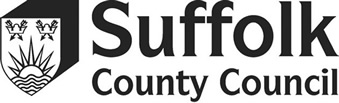 Family’s View FormCHILD/Young PersonCHILD/Young PersonCHILD/Young PersonCHILD/Young PersonCHILD/Young PersonSurname:Surname:Other names:Home address:Home address:Gender:Gender:Date of birth:Religion:Religion:Home language:Education setting:Education setting:National Curriculum Year: National Curriculum Year: National Curriculum Year: National Curriculum Year: National Curriculum Year: CHILD/young person’S PARENT OR PERSON RESPONSIBLECHILD/young person’S PARENT OR PERSON RESPONSIBLECHILD/young person’S PARENT OR PERSON RESPONSIBLECHILD/young person’S PARENT OR PERSON RESPONSIBLECHILD/young person’S PARENT OR PERSON RESPONSIBLESurname:Other names:Home address:Telephone no:Relationship to [Name]: Surname:Other names:Home address:Telephone no:Relationship to [Name]: What has worked well?What are your views of the past year’s progress? (Include learning and behaviour)Is there anything that is a cause for concern?What do you hope to see achieved during the next year?Are there any significant events that you feel have affected, or might affect your child’s progress?Do you have any other comments?